SnC Charity Tags with Washing directions:Charity Tag: cut out, punch hole in one corner, print your name on the line, attach to handmade item with yarn or ribbon.   *[one label was left blank for you to fill in the: yarn and name of the gift]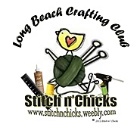 Dear Receiver:       These Cotton Fingerless Gloves were made by ________________ “Just for you”       Please wash before use          [Place in a laundry bag, cold water, on gentle cycle tumble dry on low or lay flat to dry]          Enjoy your gift.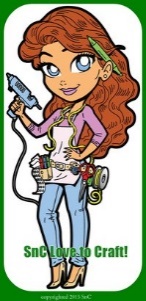                                                  Stitch n’ Chicks                                                                        stitchnchicks@msn.com                                                                        www.stitchnchicks.weebly.com                                                                        [562]756-1556  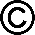 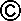 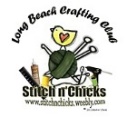 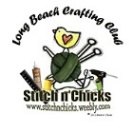 